Экз. №__________Брянская областьСтародубский муниципальный округСБОРНИК2024муниципальных правовых актовСтародубского муниципального округа Брянской области(данное опубликование является официальным)№ 1-А(19 января 2024 года)Ответственный за выпуск: М.Ю. ИволгаТираж: 100 экз.РОССИЙСКАЯ ФЕДЕРАЦИЯАдминистрация Стародубского муниципального округаБрянской областиПОСТАНОВЛЕНИЕот 11.01.2024г. № 42г. СтародубОб утверждении муниципальной программы «Развитие малого и среднегопредпринимательства на территорииСтародубского муниципального округа Брянской области на 2024-2026  годы»       В соответствии с  Федеральным законом "О развитии малого и среднего предпринимательства в Российской Федерации" от 24.07.2007 N 209-ФЗ, администрация Стародубского муниципального округа Брянской областиПОСТАНОВЛЯЕТ:            1.Утвердить муниципальную программу «Развитие малого и среднего предпринимательства на территории Стародубского муниципального округа Брянской области на 2024-2026 годы» согласно приложению к настоящему постановлению.           2. Контроль за исполнением настоящего  постановления возложить на заместителя главы администрации Приходько А.В.Глава администрации	                                                                                                                А.В. Подольный              Утверждена постановлением администрации Стародубского муниципального округа Брянской области  № 42 от 11.01.2024г. РАЗВИТИЕМАЛОГО И СРЕДНЕГО ПРЕДПРИНИМАТЕЛЬСТВАНА ТЕРРИТОРИИ СТАРОДУБСКОГО МУНИЦИПАЛЬНОГО ОКРУГА БРЯНСКОЙ ОБЛАСТИ НА 2024-2026 ГОДЫПАСПОРТмуниципальной программыРазвитие малого и  среднего предпринимательства на территории Стародубского муниципального округа Брянской области на 2024-2026 годыОбщие положения программыРазвитие малых и средних предприятий имеет целью обеспечить решение экономических и социальных задач, в том числе способствует формированию конкурентной среды, насыщению рынков товарами и услугами, обеспечению занятости, увеличению налоговых поступлений в бюджеты всех уровней, в том числе и в местный. Малое и среднее предпринимательство – специфический сектор экономики, создающий материальные блага при минимальном привлечении материальных, энергетических, природных ресурсов и максимальном использовании человеческого капитала. Развитие этого сектора является гарантом экономической и социальной стабильности муниципального образования, экономика легче приспосабливается к изменениям рынка, эффективнее внедряются инновации, меняется структура общества, растет средний класс.Вместе с тем, сектору малого предпринимательства свойственны относительно низкая доходность, высокая интенсивность труда, сложности с внедрением новых технологий, ограниченность собственных ресурсов и повышенный риск в конкурентной борьбе.Малый и средний бизнес присутствует во многих отраслях экономики Стародубского муниципального округа Брянской области», в деятельность малых и средних предприятий вовлечены все социальные группы населения.Предприятия малого и среднего бизнеса доминируют в таких секторах экономики, как торговля, общественное питание, сфера предоставления услуг. В промышленности, строительстве, доля малых предприятий еще незначительна, мало число инновационных предприятий.Повышаются темпы развития обрабатывающего производства. Индивидуальные предприниматели и предприятия малого бизнеса выпускают высококачественную мебель, тротуарную плитку, велосипеды, мягкую игрушку, обувь, трикотажные изделия, оказывают полиграфические услуги, производят продукты питания: хлебобулочные изделия, копчение и соление  рыботоваров, выпускают безалкогольные напитки. В Стародубском муниципальном  округе по состоянию на 09.01.2023 г.  по данным реестра малого и среднего предпринимательства ФНС зарегистрировано 756 субъектом МСП. Ежегодно увеличивается число субъектов малого и среднего предпринимательства.Обеспечение условий для развития предпринимательской деятельности является одним из приоритетных направлений стратегии социально-экономического развития Стародубского муниципального округа.Цели и задачи программыЦелью программы является создание благоприятных условий для обеспечения устойчивого развития предпринимательства на территории Стародубского муниципального округа, повышение социально-экономической эффективности его деятельности.Задачи программы определяются ее конечной целью и заключаются в:-создании благоприятных условий для устойчивой деятельности малых предприятий и преодолении административных барьеров на пути развития малого предпринимательства в округе;-повышении эффективности деятельности органов местного самоуправления в вопросах поддержки малого предпринимательства, ориентации органов власти на более тесное сотрудничество с негосударственными структурами поддержки малого бизнеса;-развитии информационного обеспечения как одного из приоритетных направлений поддержки малого бизнеса;-обеспечении развития инфраструктуры поддержки малого предпринимательства;-обеспечении инвестиционной и имущественной поддержки субъектов малого предпринимательства;-качественном улучшении условий для развития предпринимательской деятельности и здоровой конкурентной среды;-увеличении количества малых предприятий, занятых в производственной сфере;-увеличении числа рабочих мест;-увеличении объема выручки от реализации малыми предприятиями товаров, работ и услуг;-росте инвестиционной активности субъектов малого предпринимательства;-увеличении объема налоговых поступлений (единый налог, взимаемый в связи с применением упрощенной системы налогообложения) от субъектов малого предпринимательства в бюджет Стародубского муниципального округа;-организации конференций, семинаров, круглых столов;-организации выставочно-ярмарочной деятельности.Описание ожидаемых результатовреализации программы и целевые индикаторы  Координация выполнения программных мероприятий включает в себя проведение ежегодного мониторинга развития предпринимательской деятельности в Стародубском муниципальном округе и влияния программных мероприятий на ее развитие, проведение оценки заявленных показателей и фактически достигнутых результатов реализации программных мероприятий. В результате реализации мероприятий программы в 2024-2026 гг. будут достигнуты следующие социально-экономические показатели, характеризующие экономическую,  социальную эффективность развития малого и среднего предпринимательства:Показатели социально-экономической эффективности:– ежегодное увеличение количества субъектов малого и среднего предпринимательства на 1%;Перечень  и описание программных  мероприятий Система мероприятий программы направлена на создание благоприятных условий для обеспечения устойчивого развития предпринимательства на территории Стародубского муниципального округа Брянской области  и представлена разделами:- Информационная поддержка субъектов малого предпринимательства;- Консультационная поддержка субъектов малого предпринимательства;- Поддержка в области подготовки, переподготовки и повышения квалификации кадров субъектов малого предпринимательства;- Содействие росту конкурентоспособности и продвижению продукции субъектов малого и среднего предпринимательства; Конкретные мероприятия программы, представлены в приложении № 1 к программе.Сроки реализации программыСроки реализации программы: 2024 - 2026 годы.Прогноз конечных результатов  ведомственнойцелевой программыРеализация программы позволит обеспечить в 2024 - 2026 годах создание более благоприятных условий для развития предпринимательства на территории Стародубского муниципального округа Брянской области.Реализация мероприятий программы позволит:-наладить информационную поддержку субъектов малого предпринимательства;-расширить возможности использования муниципального имущества и предприятий;-создать более благоприятные условия для повышения деловой активности субъектов малого предпринимательства;-предоставить возможности для трудоустройства гражданам, ищущим работу в области малого бизнеса;-оказать поддержку субъектам малого предпринимательства, осуществляющим внешнеэкономическую деятельность.Эффективность реализации программы характеризуется следующими показателями:-ежегодное увеличение количества субъектов малого предпринимательства не менее чем на 1 процент;VII. Система управления реализацией программыТекущее управление реализацией программы осуществляется отделом экономического развития и потребительского рынка администрации Стародубского муниципального округа Брянской области.    Контроль осуществляется посредствам анализа предоставляемой отчетности о результатах реализации мероприятий программы.       Приложение № 1МЕРОПРИЯТИЯ ведомственной целевой программы«РАЗВИТИЕ МАЛОГО И СРЕДНЕГО ПРЕДПРИНИМАТЕЛЬСТВАНА ТЕРРИТОРИИ СТАРОДУБСКОГО МУНИЦИПАЛЬНОГО ОКРУГА БРЯНСКОЙ ОБЛАСТИ НА 2024-2026 г.РОССИЙСКАЯ ФЕДЕРАЦИЯАДМИНИСТРАЦИЯ  СТАРОДУБСКОГО  МУНИЦИПАЛЬНОГО ОКРУГА БРЯНСКОЙ  ОБЛАСТИПОСТАНОВЛЕНИЕот 12.01.2024г. № 43г. СтародубОб  утверждении показателя средней рыночной стоимости 1кв. метра общей площади жилого помещения на территории Стародубского муниципального округа на I квартал 2024 года  На основании Приказа Министерства строительства и жилищно-коммунального хозяйства Российской Федерации от 11 декабря 2023 года № 888/пр «О нормативе стоимости одного квадратного метра общей площади жилого помещения по Российской Федерации на первое полугодие 2024 года и показателях средней рыночной стоимости одного квадратного метра общей площади жилого помещения по субъектам Российской Федерации на I квартал 2024 года» в целях реализации мероприятий по обеспечению граждан доступным жильем, администрация Стародубского муниципального округа, ПОСТАНОВЛЯЕТ:   1. Утвердить норматив стоимости 1 кв. метра общей площади жилого помещения, подлежащий применению для расчета размеров социальных выплат, выделяемых в соответствии с планами на I квартал 2024 года, для граждан, постоянно проживающих на территории Стародубского муниципального округа и нуждающихся в улучшении жилищных условий, на приобретение жилья или строительство жилого дома – 73 224 (Семьдесят три тысячи двести двадцать четыре рубля) за 1 кв. метр общей площади жилого помещения.      2.Признать утратившим силу постановление администрации Стародубского муниципального округа от 02.10.2023 г.№ 1113 «Об  утверждении показателя средней рыночной стоимости 1кв. метра общей площади жилого помещения на территории Стародубского муниципального округа на IV квартал 2023 года». 3.Разместить настоящее постановление на официальном сайте администрации Стародубского муниципального округа  в сети Интернет. 4.Контроль за исполнением настоящего постановления оставляю за собой. Глава администрации 	              		    А.В. ПодольныйРОССИЙСКАЯ ФЕДЕРАЦИЯАдминистрация  Стародубского муниципального округаБрянской областиПОСТАНОВЛЕНИЕот 16.01.2024г. № 49г. Стародуб	В целях  реализации Постановления Правительства Российской Федерации от  16.12.2017 N 1578  «О внесении  изменений в Правила предоставления и распределения субсидий из федерального бюджета бюджетам субъектов Российской Федерации на поддержку государственных программ субъектов Российской Федерации и муниципальных программ формирования современной городской среды», приведения в соответствие с Методическими рекомендациями по подготовке государственных программ субъектов Российской Федерации и муниципальных программ формирования современной городской среды на 2018-2022 годы, утверждёнными приказом Министерства строительства и жилищно-коммунального хозяйства Российской Федерации от 06.04.2017 № 691/прПОСТАНОВЛЯЕТ:Утвердить муниципальную программу «Формирование современной городской среды на территории Стародубского муниципального округа Брянской области на 2021-2024 годы», согласно приложению к настоящему постановлению.Настоящее постановление вступает в силу с момента его подписания.Признать утратившим силу постановление администрации Стародубского муниципального округа  от  22.09.2022 г. № 1126 «Об утверждении муниципальной программы «Формирование современной городской среды на территории Стародубского муниципального округа» 2021-2024 годы».Контроль за исполнением настоящего постановления возложить на первого заместителя главы администрации Стародубского муниципального округа Ю.Н. Ермольчик.Глава администрации 				                                                   	         А.В.  ПодольныйУТВЕРЖДЕНАпостановлением администрацииСтародубского муниципального округаот 16.01.2024 года № 49МУНИЦИПАЛЬНАЯ ПРОГРАММА«Формирование современной городской средына территории Стародубского муниципального округа Брянской области на 2021-2024 годы»Паспортмуниципальной программы «Формирование современной городской среды на территории Стародубского муниципального округа Брянской области на 2021 - 2024 годы»Раздел 1.Характеристика текущего состояния сферы благоустройства на территории Стародубского муниципального округаСоздание условий для системного повышения качества и комфорта городской среды на территории Стародубского муниципального округа путем реализации комплекса первоочередных мероприятий по благоустройству рассматривается в качестве одного из основных факторов повышения комфортности условий проживания населения.В целях установления требований к содержанию и благоустройству территорий разработаны и утверждены Правила благоустройства  территории муниципального образования Стародубский муниципальный округ Решением Совета народных депутатов Стародубского муниципального округа № 68 от 26 февраля 2021 года (далее – Правила благоустройства), в соответствии с которыми определены в том числе организация содержания и уборки территорий (периодичность уборки территорий в зимнее и летнее время, необходимость соответствия регламентированным критериям качества выполнения работ), правила содержания зданий, объектов внешнего благоустройства, правила озеленения.На сегодняшний день уровень благоустройства дворовых территорий многоквартирных домов (далее – дворовые территории) полностью или частично не отвечает нормативным требованиям. Большинство дворов не имеет асфальтобетонного покрытия, значительная часть асфальтобетонного покрытия внутриквартальных проездов имеет высокую степень износа, так как срок службы дорожных покрытий с момента массовой застройки населенных пунктов Стародубского муниципального округа многоквартирными домами истек. В ряде дворов отсутствует освещение придомовых территорий, создает неудобство малое количество парковок для временного хранения автомобилей или их полное отсутствие, нет оборудованных детских и спортивно-игровых площадок. Наличие на придомовых территориях сгоревших и разрушенных хозяйственных строений создает угрозу жизни и здоровью граждан; отсутствуют специально обустроенные стоянки для автомобилей, что приводит к их хаотичной парковке.Надлежащее состояние придомовых территорий является важным фактором при формировании благоприятной экологической и эстетической городской среды.Зеленые насаждения на дворовых территориях представлены, в основном, зрелыми или перестойными деревьями, на газонах не устроены цветники. Повышение уровня благоустройства дворовых территорий требует производства работ, в том числе по удалению аварийных деревьев, посадке деревьев и кустарников. Зоны массового пребывания людей совершенно не оборудованы необходимым набором элементов благоустройства и ландшафтного дизайна, не имеют эстетического вида.На территории окружного центра г. Стародуба Стародубского муниципального округа расположено 6 общественных территорий, общей площадью 58 166 квадратных метров. Из них количество благоустроенных территорий общего пользования 3 единицы, общей площадью 13 147 квадратных метров. На территориях общего пользования города расположены 2 фонтана, 12 детских площадок, в том числе спортивных, общей площадью 3450 квадратных метров, более 0,6 га клумб и газонов.На территории Стародубского муниципального округа расположено 119 многоквартирных домов, имеющих 119 дворовых территорий.Существенное влияние на архитектурный и эстетический облик Стародубского муниципального округа оказывают общественные территории, к которым относятся парки, скверы, набережные, пешеходные зоны, площадки и другие места массового посещения. Творчески оформленные общественные территории с активным использованием растительных компонентов формируют благоприятную среду для населения, выполняют рекреационные и санитарно-защитные функции, являются важным условием инвестиционной привлекательности муниципального образования. Ежегодно выделяемого объема бюджетных средств достаточно только для содержания указанных объектов. В связи с чем, в парках и скверах назрела необходимость произвести реконструкцию зеленых насаждений, газонов, цветников, восстановить освещение, насытить парки и скверы малыми архитектурными формами. Анализ современного состояния сферы благоустройства показывает, что вопросы благоустройства занимают первые места в перечне проблем граждан. К благоустройству общественных территорий и дворовых территорий многоквартирных домов необходим последовательный комплексный подход, рассчитанный на среднесрочный период, который предполагает использование программно-целевых методов, обеспечивающих увязку реализации мероприятий по срокам, ресурсам и исполнителям.Применение программно-целевого метода позволит обеспечить системный подход к решению существующих проблем в сфере благоустройства, а также повысить эффективность и результативность расходования бюджетных средств.Применение программного метода позволит поэтапно осуществлять комплексное благоустройство дворовых и общественных территории с учетом мнения граждан, а именно: 						- повысит уровень планирования и реализации мероприятий по благоустройству (сделает их современными, эффективными, оптимальными, открытыми, востребованными гражданами); 				- запустит реализацию механизма поддержки мероприятий по благоустройству, инициированных гражданами; 					- запустит механизм финансового и трудового участия граждан и организаций в реализации мероприятий по благоустройству; 			- сформирует инструменты общественного контроля за реализацией мероприятий по благоустройству на территории Стародубского муниципального округа. 		Таким образом, комплексный подход к реализации мероприятий по благоустройству, отвечающих современным требованиям, позволит  создать современную городскую среду для проживания граждан и пребывания отдыхающих, а также комфортное современное «общественное пространство». 					Определение перспектив благоустройства территории Стародубского муниципального округа позволит добиться сосредоточения средств на решение поставленных задач, а не расходовать средства на текущий ремонт отдельных элементов благоустройства. 						Раздел 2. Приоритеты и цели муниципальной политики в сфере благоустройстваПриоритеты муниципальной политики Стародубского муниципального округа	в сфере благоустройства городской среды увязана с приоритетами и целями государственной политики в жилищной и жилищно-коммунальной сферах определенных  Концепцией долгосрочного социально-экономического развития Российской Федерации, основных направлений деятельности Правительства Российской Федерации на среднесрочный период, посланий Президента Российской Федерации Федеральному Собранию Российской Федерации, приоритетного проекта "Формирование комфортной городской среды", иных нормативных правовых актах Президента и Правительства Российской Федерации.В соответствии с государственной программой Российской Федерации "Обеспечение доступным и комфортным жильем и коммунальными услугами граждан Российской Федерации", утвержденной постановлением Правительства Российской Федерации от 15 апреля 2014 г. N 323, стратегической целью государственной политики в жилищной и жилищно-коммунальной сферах является создание комфортной среды обитания и жизнедеятельности для человека, которая позволяет не только удовлетворять жилищные потребности, но и обеспечивает высокое качество жизни в целом.Приоритеты муниципальной политики Стародубского муниципального округа определяются федеральным законодательством, паспортом Приоритетного проекта «Формирование комфортной городской среды», утверждённым президиумом Совета при Президенте Российской Федерации по стратегическому развитию и приоритетным проектам (протокол от 21 ноября 2016 года № 10).Нормативное правовое регулирование в сфере реализации муниципальной программы осуществляется в соответствии с требованиями Федеральных законов от 10.01.2002 № 7-ФЗ «Об охране окружающей среды», от 24.06.1998 № 89-ФЗ «Об отходах производства и потребления», постановлением Правительства Российской Федерации от 10 февраля 2017 года №169 «Об утверждении Правил предоставления и распределения субсидий из федерального бюджета бюджетам субъектов Российской Федерации на поддержку государственных программ субъектов Российской Федерации и муниципальных программ формирования современной городской среды».Приоритетами муниципальной политики в сфере благоустройства являются:1.	Системное повышение качества и комфорта городской среды на территории населённых пунктов с численностью населения свыше 1000 человек в соответствии с данными Территориального органа Федеральной службы государственной статистики по Брянской области (далее – населённый пункт) путем реализации комплекса первоочередных мероприятий по благоустройству, применения инструментов и подходов программного управления в ходе выполнения мероприятий по реализации Приоритетного проекта «Формирование комфортной городской среды» на территории муниципального образования.2. Реализация мероприятий по благоустройству дворовых территорий и территорий общего пользования, которыми беспрепятственно пользуется неограниченный круг лиц соответствующего функционального назначения (в том числе площади, набережные, улицы, пешеходные зоны, береговые полосы водных объектов общего пользования, скверы, парки, бульвары и иные территории) (далее – общественные территории), предложенных гражданами и организациями. Целью муниципальной программы является повышение качества и комфорта городской среды на территории Стародубского муниципального округа и как следствие, улучшение условий проживания населения на территории поселения. Для достижения указанной цели необходимо решить следующие задачи:Обеспечение формирования единого облика муниципального образования;Обеспечение создания, содержания и развития объектов благоустройства на территории муниципального образования, включая объекты, находящиеся в частной собственности и прилегающие к ним территории;Повышение уровня вовлеченности заинтересованных граждан, организаций в реализацию мероприятий по благоустройству территории муниципального образования;Повышение уровня благоустройства дворовых и общественных территорий Стародубского муниципального округа.		Раздел 3. Сроки реализации муниципальной программыРеализации муниципальной программы осуществляется в 2021-2024 годах.План реализации муниципальной программы «Формирование современной городской среды на территории  Стародубского муниципального округа Брянской области на 2021- 2024 годы»  с указанием сроков исполнения приведён в Приложении № 12 к муниципальной программе.Раздел 4. Ресурсное обеспечение муниципальной программыРеализация муниципальной программы осуществляется за счёт следующих источников финансирования:- за счет средств бюджета Брянской области;- за счет средств местного бюджета;- за счёт безвозмездных поступлений от физических и юридических лиц, предусмотренных на софинансирование муниципальной программы.Общий объем финансирования муниципальной программы составляет 102 888,20344  тыс. рублей, в том числе по годам:                                                                                                       2021 год – 7015,74153 тыс. рублей*;                                                             2022 год – 6954,83583 тыс. рублей*;2023 год –7 352,04881 тыс. рублей*;2024 год - 81 565,57727 тыс. рублей*в том числе: за счет средств областного бюджета –  100 742,92168*тыс. рублей, в том числе по годам:                                                                                                       2021 год – 6945,58411тыс. рублей*;                                                             2022 год – 6885,28747тыс. рублей*;2023 год  - 7 236,2786  тыс. рублей*;2024 год  - 79 675,7715 тыс. рублей*за счет средств местного бюджета  – 1 017,60527* тыс. рублей, в том числе по годам:                                                                                                     2021 год – 70,15742 тыс. рублей*;                                                             2022 год – 69,54836 тыс. рублей*;2023 год  - 73,09372  тыс. рублей*;2024 год  - 804,80577 тыс. рублей*за счет внебюджетных средств  – 1 127,67649* тыс. рублей, в том числе по годам:2021 год – 0 тыс. рублей*;                                                             2022 год – 0 тыс. рублей*;2023 год  - 42,67649  тыс. рублей*.2024 год  - 1 085,00 тыс. рублей*Объем финансирования муниципальной программы подлежит ежегодному уточнению.Средства федерального бюджета будут привлекаться в рамках реализации приоритетного проекта  «Формирование комфортной городской среды» (утвержденного Президиумом Совета при Президенте Российской Федерации по стратегическому развитию и приоритетным проектам (протокол от 18 апреля . № 5).Объемы финансирования из федерального бюджета подлежат ежегодному уточнению. Объем ежегодных расходов, связанных с финансовым обеспечением муниципальной программы за счет областного бюджета, устанавливается законом Брянской области об областном бюджете на очередной финансовый год.Распределение бюджетных ассигнований между мероприятиями осуществляется с учетом целей и задач муниципальной программы.Раздел 5. Основные меры правового регулирования, направленные на достижение целей конечных результатов муниципальной программы	Описание мер правового регулирования, направленные на достижение целей конечных результатов муниципальной программы, представлено в таблице 2.Таблица 2	Перечень мер правового регулирования реализации муниципальной программы может обновляться и (или) дополняться в ходе реализации муниципальной программы.Раздел 6. Состав муниципальной программыМуниципальная программа включает в себя основные мероприятия:1. Обеспечение формирования единого облика муниципального образования.2. Обеспечение создания, содержания и развития объектов благоустройства на территории муниципального образования, включая объекты, находящиеся в частной собственности и прилегающие к ним территории.3. Повышение уровня вовлеченности заинтересованных граждан, организаций в реализацию мероприятий по благоустройству территории муниципального образования.4. Повышение уровня благоустройства дворовых и общественных территорий Стародубского муниципального округа.	Ожидаемые результаты подпрограммы:- доля благоустроенных дворовых территорий в общем количестве дворовых территорий, подлежащих благоустройству, составит 100 %;- доля благоустроенных общественных территорий в общем количестве общественных территорий, подлежащих благоустройству, составит 100 %.Сведения о показателях (индикаторах) муниципальной программы, применяемых для оценки достижения цели и решения задач муниципальной программы приведены в приложении № 1 к муниципальной программе.Перечень основных мероприятий муниципальной программы представлен в приложении № 2 к муниципальной программе.Адресный перечень всех дворовых территорий многоквартирных домов, нуждающихся в благоустройстве и подлежащих благоустройству в 2021-2024г.г.исходя из минимального перечня работ по благоустройству приведен в приложении № 3 к муниципальной программе. Очередность благоустройства определяется в порядке поступления предложений заинтересованных лиц об их участии в выполнении указанных работ. К заинтересованным лицам относятся представители органов власти, местного самоуправления, бизнеса, общественных объединений, физические лица, заинтересованные в проекте благоустройства и готовые участвовать в его реализации.Адресный перечень всех общественных территорий, нуждающихся в благоустройстве и подлежащих благоустройству в 2021-2024г.г. приведен в приложении № 4 к муниципальной программе.	Адресный перечень общественных территорий, нуждающихся в благоустройстве и подлежащих благоустройству в 2024г. в рамках проведения Всероссийского конкурса лучших проектов создания комфортной городской среды, в том числе источником финансового обеспечения которых являются бюджетные ассигнования резервного фонда Правительства Российской Федерации.Мероприятия по инвентаризации уровня благоустройства индивидуальных жилых домов и земельных участков, предоставленных для их размещения, с заключением по результатам инвентаризации соглашений с собственниками (пользователями) указанных домов (земельных участков) об их благоустройстве не позднее 2024 года в соответствии с требованиями утвержденных в муниципальном образовании Стародубский муниципальный округ Брянской области Правил благоустройства приведен в приложении № 6 к муниципальной программе.Форму и минимальную долю финансового и (или) трудового участия граждан, заинтересованных лиц, организаций в выполнении минимального и дополнительного перечней работ по благоустройству дворовых территорий многоквартирных домов определяет субъект Российской Федерации.Кроме финансового (денежного) вклада вклад может быть внесен в неденежной форме. В частности, этом может быть:- выполнение жителями неоплачиваемых работ, не требующих специальной квалификации, как например: подготовка объекта (дворовой территории) к началу работ (земляные работы, снятие старого оборудования, уборка мусора), и другие работы (покраска оборудования, озеленение территории посадка деревьев, охрана объекта);- предоставление строительных материалов, техники и т.д.;- обеспечение благоприятных условий для работы подрядной организации, выполняющей работы и для ее работников (горячий чай, печенье и т.д.).Нормативная стоимость (единичные расценки) работ по благоустройству дворовых территорий, входящих в состав минимального перечня работ, должна быть рассчитана в соответствии с действующими техническими регламентами. При этом, указанные расценки могут быть рассчитаны муниципальным образованием самостоятельно или с привлечением специализированных организаций. Аккумулирование средств граждан, заинтересованных лиц, направляемых на выполнение минимального, дополнительного перечней работ по благоустройству дворовых территорий, и механизм контроля за их расходованием, а также порядок и формы трудового и (или) финансового участия граждан в выполнении указанных работ (в случае принятия субъектом Российской Федерации решения о таком участии) должны проводиться согласно с утвержденным порядком. При этом, выше указанный порядок аккумулирования средств в числе иных положений должен предусматривать открытие уполномоченным органом местного самоуправления, муниципальным унитарным предприятием или бюджетным учреждением счетов для перечисления средств в российских кредитных организациях, величина собственных средств которых составляет менее чем двадцать миллиардов рублей либо в органах казначейства, необходимость перечисление средств до даты начала работ по благоустройству дворовой территории, указанной в соответствующем муниципальном контракте и последствия неисполнения данного обязательства, а также необходимость ведения уполномоченным предприятием учета поступающих средств в разрезе многоквартирных домов, дворовых территорий которые подлежат благоустройству, ежемесячное опубликование указанных данных на сайте органа местного самоуправления и направление их в этот же срок в адрес общественной комиссии, создаваемой в соответствии с Правилами предоставления федеральной субсидии. Порядок аккумулирования и расходования безвозмездных поступлений от физических и юридических лиц, направляемых на выполнение минимального и дополнительного перечней работ по благоустройству, приведен в приложениях № 10 к муниципальной программе.Для реализации мероприятий муниципальной программы подготовлены следующие документы:- минимальный перечень видов работ по благоустройству дворовых территорий, софинансируемых за счет средств бюджета Брянской области, приведён в приложении №7 к муниципальной программе (далее – минимальный перечень работ по благоустройству);- визуализированный перечень образцов элементов благоустройства, предлагаемых к размещению на дворовой территории в соответствии с минимальным перечнем работ по благоустройству, приведён в приложении № 8 к муниципальной программе;- дополнительный перечень видов работ по благоустройству дворовых территорий, софинансируемых за счет средств бюджета Брянской области, приведён в приложении № 9 к муниципальной программе (далее – дополнительный перечень работ по благоустройству).Включение предложений граждан, заинтересованных в добавлении дворовой территории в муниципальную программу, исходя из даты предоставления таких предложений при условии их соответствия установленным требованиям.Провести обсуждения с заинтересованными гражданами и учреждениями дизайн-проектов благоустройства дворовой территории, включенной в муниципальную программу с добавлением в него текстового и визуального описания проекта благоустройства, перечня элементов благоустройства, предполагаемых к размещению на соответствующей дворовой территории.В целях осуществления контроля и координации за ходом выполнения муниципальной программы необходимо создать на уровне муниципального образования общественную комиссию из представителей органов местного самоуправления, политических партий и движений, общественных организаций, иных лиц для организации такого обсуждения, проведения комиссионной оценки предложений заинтересованных лиц, а также для осуществления контроля за реализацией программы после ее утверждения в установленном порядке (далее – муниципальная общественная комиссия).Организацию деятельности муниципальной общественной комиссии осуществлять в соответствие с положением об общественной комиссии, утвержденной с учетом типовой формы, подготовленной Минстроем России. При этом, проведение заседаний муниципальной общественной комиссии осуществлять в открытой форме с последующим размещением соответствующих записей, протоколов заседаний в открытом доступе на сайте органа местного самоуправления.Участие граждан, организаций должны быть направлены на наиболее полное включение всех заинтересованных сторон, на выявление их истинных интересов и ценностей, на достижение согласия по целям и планам реализации проектов по благоустройству дворовых территорий, муниципальных территорий общего пользования.Обсуждение муниципальных территорий общего пользования подлежащих благоустройству, проектов благоустройства указанных территорий должно быть открытым. Все решения, касающиеся благоустройства муниципальных территорий общего пользования должны приниматься открыто и гласно, с учетом мнения жителей соответствующего муниципального образования. Порядок разработки, обсуждения с заинтересованными лицами и утверждения дизайн - проектов благоустройства дворовой территории приведён в приложении № 11 к муниципальной программе.Для повышения уровня доступности информации и информирования граждан и других субъектов городской жизни о задачах и проектах по благоустройству дворовых территорий, муниципальных территорий общего пользования создан интерактивный портал в сети «Интернет», предоставляющий наиболее полную и актуальную информацию в данной сфере. Раздел 7. Риски при реализации программы и мерыуправления рисками в целях минимизации их влиянияна достижение целей муниципальной программыПри реализации муниципальной программы могут возникнуть основные риски, оказывающие влияние на конечные результаты реализации мероприятий муниципальной программы, к числу которых относятся:- бюджетные риски, связанные с дефицитом регионального и местного бюджетов и возможностью невыполнения своих обязательств по софинансированию мероприятий муниципальной программы;- социальные риски, связанные с низкой социальной активностью населения, отсутствием массовой культуры соучастия в благоустройстве дворовых территорий, отрицательной оценкой в отношении реализованных проектов;- управленческие (внутренние) риски, связанные с неэффективным управлением реализацией муниципальной программы, недостаточным контролем за реализацией программы.Для предотвращения рисков, снижения вероятности возникновения неблагоприятных последствий и обеспечения бесперебойности реализации мероприятий муниципальной программы предусмотрены следующие меры:- проведение информационно-разъяснительной работы в средствах массовой информации в целях стимулирования активности участия граждан и бизнес-структур в реализации проектов по благоустройству;- реализация комплекса мероприятий по вовлечению граждан и организаций в процесс общественных обсуждений объектов благоустройства, муниципальных программ, привлечении к участию в реализации мероприятий по благоустройству территорий;- осуществление общественного контроля;- контроль и координация проекта общественной комиссией;- проведение мониторинга за ходом выполнения муниципальной программы, в том числе реализацией конкретных мероприятий программы.Управление рисками реализации муниципальной программы будет осуществляться путем координации всех субъектов, участвующих в реализации программы, в рамках деятельности общественной комиссии по реализации проекта «Формирование современной городской среды» на территории Стародубского муниципального округа. Деятельность общественной комиссии обеспечивает выявление, предотвращение или снижение рисков.Приложение № 1к муниципальной программеСведения о показателях (индикаторах) муниципальной программыи их значенияхМетодика расчета значений показателей (индикаторов)	1. Доля благоустроенных дворовых территорий от общего количества дворовых территорий, подлежащих благоустройству в рамках муниципальной программы, определяется по формуле:Дд=Дфакт./Дотч.*100,0%, где	Дд – доля благоустроенных дворовых территорий от общего количества дворовых территорий, подлежащих благоустройству в рамках муниципальной программы, %;	Дфакт. – число благоустроенных дворовых территорий в рамках муниципальной программы в отчетном году, единиц;	Дотч. – число запланированных дворовых территорий, подлежащих благоустройству в рамках муниципальной программы в отчетном году, единиц.	2. Доля благоустроенных общественных территорий от общего количества общественных территорий, подлежащих благоустройству в рамках муниципальной программы, определяется по формуле:Дт=Тфакт./Тотч.*100,0%, где	Дт – доля благоустроенных общественных территорий от общего количества общественных территорий, подлежащих благоустройству в рамках муниципальной программы, %;	Тфакт. – число благоустроенных общественных территорий в рамках муниципальной программы в отчетном году, единиц;	Тотч. – число запланированных общественных территорий, подлежащих благоустройству в рамках муниципальной программы в отчетном году, единиц.Приложение № 2к муниципальной программеПереченьосновных мероприятий муниципальной программыПриложение 3к муниципальной программеАдресный перечень дворовых территорий многоквартирных домов, нуждающихся в благоустройстве и подлежащих благоустройству в 2021-2024г. в рамках муниципальной программыПриложение 4к муниципальной программеАдресный перечень общественных территорий, нуждающихся в благоустройстве и подлежащих благоустройству в 2021-2024г. в рамках муниципальной программыПриложение 5к муниципальной программеАдресный перечень общественных территорий, нуждающихся в благоустройстве и подлежащих благоустройству в 2024г.в рамках проведения Всероссийского конкурса лучших проектов создания комфортной городской среды, в том числе источником финансового обеспечения которых являются бюджетные ассигнования резервного фонда Правительства Российской ФедерацииПриложение 6к муниципальной программеМероприятияпо инвентаризации уровня благоустройства индивидуальных жилых домов и земельных участков, предоставленных для их размещенияПриложение 7к муниципальной программеМинимальный перечень видов работ по благоустройству дворовых территорий, софинансируемыхза счет средств субсидии из бюджета Брянской областиРемонт дворовых проездов.Обеспечение освещения дворовых территорий.Установка скамеек.Установка урн.Ремонт (устройство) площадок перед входом в подъезд.Замена бордюрного камня.Приложение 8к муниципальной программеВизуализированный переченьобразцов элементов благоустройства, предлагаемых к размещению на дворовой территории в соответствии с минимальным перечнем работ по благоустройствуПриложение № 9к муниципальной программеДополнительный перечень видов работ по благоустройству дворовых территорий, софинансируемых за счет средств субсидиииз бюджета Брянской областиОбустройство тротуаров, пешеходных дорожек (в том числе тротуарной плиткой).Установка качелей.Обустройство расширений проезжих частей дворовых территорий многоквартирных домов.Устройство гостевой стоянки (автомобильной парковки).Оборудование детской (игровой) площадки.Оборудование спортивной площадки.Оборудование для хозяйственных площадок (коврочистки, стойки для сушки белья и др.).Озеленение территории (высадка, формирование крон деревьев, кустарников, устройство цветников, газонов, корчевание пней и прочее).Установка газонных ограждений, декоративных ограждений.Установка ограждений газонов, палисадников, детских, игровых, спортивных площадок, парковок.Обрезка деревьев и кустов.Удаление аварийных деревьев.Демонтаж хозяйственных построек (в том числе сараев) и строительство сараев.Устройство хозяйственно-бытовых площадок для установки                  контейнеров-мусоросборников.Отсыпка, планировка и выравнивание газонов, палисадников, детских, игровых, спортивных и хозяйственных площадок, вазонов, цветочниц;Устройство площадок для выгула животных.Оборудование велопарковки.Устройство ливневой канализации.Устройство пандусов, направляющих дорожек из тактильной плитки для обеспечения беспрепятственного перемещения по дворовой территории многоквартирных домов маломобильных групп населенияПриложение № 10к муниципальной программеПорядокаккумулирования и расходования средств заинтересованных лиц, направляемых на выполнение дополнительного перечня работ по благоустройству дворовых территорий и механизм контроля за их расходованием на территории Стародубского муниципального округаБрянской области 1. Общие положения 	1.1.  Настоящий Порядок аккумулирования и расходования средств заинтересованных лиц, направляемых на выполнение дополнительного перечня работ по благоустройству дворовых территорий и механизм контроля за их расходованием на территории Стародубского муниципального округа Брянской области (далее – Порядок), регламентирует процедуру аккумулирования средств, поступающих от собственников помещений в многоквартирных домах, собственников иных зданий и сооружений, расположенных в границах дворовой территории, подлежащей благоустройству и (или) отих представителей (далее – заинтересованные лица), направляемых на выполнение дополнительного перечня работ по благоустройству дворовых территорий, механизм контроля за их расходование, а также устанавливает порядок и формы трудового и (или) финансового участия граждан, организаций в выполнении указанных работ.	1.2. Под формой трудового участия понимается неоплачиваемая трудовая деятельность заинтересованных лиц, имеющих социально полезную направленность, не требующая специальной квалификации.1.3. Под формой финансового участия понимается минимальная доля финансового участия заинтересованных лиц в выполнении дополнительного перечня работ по благоустройству дворовых территорий.2. Порядок финансового и (или) трудового участия заинтересованных лиц2.1. Доля финансового участия заинтересованных лиц в выполнении дополнительного перечня работ по благоустройству дворовых территорий установлена в размере не менее пяти процентов от стоимости мероприятий по благоустройству дворовой территории в рамках дополнительного перечня работ.         2.2. Финансовое участие заинтересованных лиц в выполнении мероприятий по благоустройству дворовых территорий должно подтверждаться документально.         2.3. В качестве документов, подтверждающих финансовое участие, могут быть представлены копии платежных поручений о перечислении средств или внесении средств на специальный счет, открытый уполномоченным учреждением (организацией) для учета средств заинтересованных лиц, копия ведомости сбора средств с физических лиц, которые впоследствии также вносятся на вышеуказанный счет, иные расчетно-платежные документы, подтверждающие факт финансового участия заинтересованных лиц.         2.4. Трудовое участие заинтересованных лиц в выполнении дополнительного перечня работ по благоустройству дворовых территорий не предусмотрено.3. Условия аккумулирования и расходования средств3.1. На территории Стародубского муниципального округа Брянской области уполномоченным учреждением (организацией) по аккумулированию и расходованию средств заинтересованных лиц, направляемых на выполнение дополнительного перечня работ по благоустройству дворовых территорий, определено общество с ограниченной ответственностью – управляющие компании ООО «ДКХ», ООО «УК Ника», ООО «Монтажник».3.2. Уполномоченное учреждение (организация) открывает счет для перечисления средств заинтересованных лиц в российских кредитных организациях, величина собственных средств которых составляет не менее двадцати миллиардов рублей, либо в органах казначейства.3.3. Уполномоченное учреждение (организация) заключает соглашения с заинтересованными лицами, принявшими решение о благоустройстве дворовых территорий в рамках дополнительного перечня работ, в которых указывается территория благоустройства, реквизиты счета для перечисления средств, подлежащих перечислению заинтересованными лицами, порядок расходования и возврата указанных средств, а также реквизиты счета, на который подлежат возврату денежные средства заинтересованных лиц в случаях, определенных соглашением, права, обязанности и ответственность сторон соглашения, условия и порядок контроля заинтересованными лицами за операциями с указанными средствами.         Объем денежных средств, подлежащих перечислению заинтересованными лицами на реализацию мероприятий по благоустройству дворовой территории в рамках дополнительного перечня работ, определяется в соответствии со сметным расчетом, а также исходя из нормативной стоимости (единичных расценок) работ по благоустройству дворовых территорий и объема работ, указанных в дизайн-проекте,  и составляет не менее пяти процентов от общей стоимости  работ в рамках дополнительного перечня.         Фактический объем денежных средств, подлежащих перечислению заинтересованными лицами,  может быть изменен по итогам осуществления закупки товара, работы, услуги в соответствии с положениями Федерального закона от 05.04.2013г. № 44-ФЗ «О контрактной системе в сфере закупок товаров, работ, услуг для обеспечения государственных и муниципальных нужд», а также с учетом стоимости фактически выполненных работ.         Перечисление денежных средств заинтересованными лицами осуществляется до начала работ по благоустройству дворовой территории в течение тридцати дней с момента подписания соглашения с уполномоченным учреждением (организацией).         В случае, если денежные средства в полном объеме не будут перечислены в выше установленный срок, заявка такого многоквартирного дома, в части выполнения дополнительного перечня работ по благоустройству дворовой территории, выполнению не подлежит.         Перечень дворовых территорий, подлежащих благоустройству в рамках реализации муниципальной программы «Формирование современной городской среды на территории Стародубского муниципального округа Брянской областина 2021-2024годы» (далее – Программа), подлежит корректировке с включением следующих по очередности дворовых территорий, прошедших отбор в пределах лимитов бюджетных ассигнований, предусмотренных Программой.         3.4. Уполномоченное учреждение (организация) обеспечивает учет денежных средств, поступающих на счет для перечисления средств заинтересованных лиц в разрезе многоквартирных домов и дворовых территорий, подлежащих благоустройству.        	 3.5. Уполномоченное учреждение (организация) ежемесячно:	- обеспечивает опубликование данных о поступивших от заинтересованных лиц денежных средствах в разрезе многоквартирных домов, дворовые территории которых подлежат благоустройству, на официальном сайте администрации города Стародуба в информационно-телекоммуникационной системе «Интернет»;- направляет данные о поступивших от заинтересованных лиц денежных средствах в разрезе многоквартирных домов, дворовые территории которых подлежат благоустройству, в адрес муниципальной общественной комиссии.         3.6. Расходование аккумулированных денежных средств заинтересованных лиц осуществляется на оплату дополнительного перечня работ по благоустройству дворовой территории, в рамках утвержденных дизайн-проектов благоустройства дворовых территорий в соответствии с условиями заключенных соглашений с заинтересованными лицами. С этой целью уполномоченное учреждение (организация) заключает соглашение с администрацией Стародубского муниципального округа, являющейся ответственным исполнителем мероприятий Программы, и перечисляет собранные средства на лицевой счет, открытый администрацией Стародубского муниципального округа Брянской областив органах казначейства, как прочие безвозмездные поступления на реализацию мероприятий по формированию городской среды в части софинансирования дополнительного перечня работ в разрезе многоквартирных домов. Поступающие средства носят строго целевой характер.         3.7. На сумму планируемых поступлений увеличиваются бюджетные ассигнования администрации Стародубского муниципального округа Брянской области, как главного распорядителя бюджетных средств, с последующим доведением в установленном порядке лимитов бюджетных обязательств для осуществления целевых расходов в части реализации мероприятий по формированию современной городской среды.         3.8. Администрация Стародубского муниципального округа Брянской областивыступает как заказчик, готовит конкурсную документацию и проводит конкурсные процедуры по выбору подрядчика для каждой благоустраиваемой дворовой территории.         3.9. Администрация Стародубского муниципального округа Брянской области обеспечивает раздельный учет средств субсидии областного бюджета, средств местного бюджета и средств заинтересованных лиц в разрезе многоквартирных домов и дворовых территорий при реализации мероприятий по благоустройству дворовых территорий,  включенных в Программу.         3.10. Администрация Стародубского муниципального округа Брянской области в срок до 1 ноября текущего финансового года осуществляет возврат средств уполномоченному учреждению (организации) по реквизитам, указанным в соглашении, на счет для перечисления средств заинтересованных лиц, в следующих случаях:  	- экономии денежных средств по итогам проведения конкурсных процедур;	- неисполнения работ по благоустройству дворовых территорий многоквартирных домов по вине подрядной организации;	- возникновения обстоятельств непреодолимой силы;	- возникновения иных случаев, предусмотренных действующим законодательством.         3.11. Уполномоченное учреждение (организация), в свою очередь, обеспечивает возврат аккумулированных денежных средств, неиспользованных в отчетном финансовом году, заинтересованным лицам в течение десяти дней с момента поступления их на счет для перечисления средств заинтересованных лиц, по реквизитам, указанным в заключенных соглашениях с заинтересованными лицами.4. Контроль за соблюдением условий Порядка         4.1. Администрация Стародубского муниципального округа Брянской области и муниципальная общественная комиссия осуществляют контроль за своевременным отражением поступления денежных средств заинтересованных лиц, опубликованием данных о поступивших от заинтересованных лиц денежных средствах в разрезе многоквартирных домов, дворовые территории которые подлежат благоустройству, на официальном сайте администрации Стародубского муниципального округа Брянской области в информационно-телекоммуникационной системе «Интернет».        4.2. Контроль за целевым расходованием аккумулированных денежных средств заинтересованных лиц в разрезе многоквартирных домов, дворовые территории которые подлежат благоустройству, осуществляется администрацией Стародубского муниципального округа Брянской области в соответствии с действующим законодательством.        4.3. Контроль за своевременным и в полном объеме возвратом неиспользованного остатка аккумулированных денежных средств заинтересованных лиц уполномоченному учреждению (организации) и заинтересованным лицам осуществляет администрация Стародубского муниципального округа Брянской области.Приложение № 11к муниципальной программеПорядок разработки, обсуждения с заинтересованными лицамии утверждения дизайн - проектов благоустройства дворовой территории1.	Настоящий порядок устанавливает процедуру разработки, обсуждения с заинтересованными лицами и утверждения дизайн-проектов благоустройства дворовой территории, включаемых в муниципальную программу формирования современной городской среды на территории Стародубского муниципального округа Брянской области (далее  - Порядок).2.	Для целей Порядка применяются следующие понятия:дворовая территория - совокупность территорий, прилегающих к многоквартирным домам, с расположенными на них объектами, предназначенными для обслуживания и эксплуатации таких домов, и элементами благоустройства этих территорий, в том числе парковками (парковочными местами), тротуарами и автомобильными дорогами, включая автомобильные дороги, образующие проезды к территориям, прилегающим к многоквартирным домам;заинтересованные лица – собственники помещений в многоквартирных домах, собственники иных зданий и сооружений, расположенных в границах дворовой территории, подлежащей благоустройству;минимальный перечень работ – установленный муниципальной программой перечень работ по благоустройству дворовой территории;дополнительный перечень работ – установленный муниципальной программой перечень работ по благоустройству дворовой территории;общественная комиссия – комиссия, создаваемая в соответствии с Распоряжением администрации Стародубского муниципального округа Брянской области для рассмотрения и оценки предложений заинтересованных лиц, а также реализации контроля за реализацией муниципальной программы.3.	Разработка дизайн – проекта обеспечивается заинтересованными лицами при содействии администрации Стародубского муниципального округа Брянской области (далее – администрация).4.	Дизайн-проект разрабатывается в отношении дворовых территорий, подлежащих благоустройству в рамках муниципальной программы «Формирование современной городской среды» на 2021- 2024 годы (далее – муниципальная программа).5.	В дизайн-проект включается текстовое и визуальное описание проекта благоустройства, в том числе концепция проекта и перечень (в том числе визуализированный) элементов благоустройства, предполагаемых к размещению на соответствующей территории.Содержание дизайн-проекта зависит от вида и состава планируемых работ. Дизайн-проект может быть подготовлен в виде проектно-сметной документации или в упрощенном виде - изображение дворовой территории на топографической съемке в масштабе с отображением текстового и визуального описания проекта благоустройства дворовой территории и техническому оснащению площадок исходя из минимального и дополнительного перечней работ, с описанием работ и мероприятий, предлагаемых к выполнению, со сметным расчетом стоимости работ.6.	Разработка дизайн-проекта включает следующие стадии:а)	осмотр дворовой территории, предлагаемой к благоустройству;б)	разработка дизайн-проекта (при необходимости с участием представителей администрации);в) утверждение дизайн-проекта общественной комиссией.7. Представитель заинтересованных лиц обязан представить в общественную комиссию дизайн-проект не позднее одного месяца.8. Дизайн-проект утверждается общественной комиссией, решение об утверждении оформляется в виде протокола заседания комиссии.Право муниципального образования исключать из адресного перечня дворовых и общественных территорий, подлежащих благоустройству в рамках реализации муниципальной программы, территории, расположенные вблизи многоквартирных домов, физический износ основных конструктивных элементов (крыша, стены, фундамент) которых превышает 70 процентов, а также территории, которые планируются к изъятию для муниципальных или государственных нужд в соответствии с генеральным планом соответствующего поселения при условии одобрения решения об исключении указанных территорий из адресного перечня дворовых территорий и общественных территорий межведомственной комиссией в порядке, установленном такой комиссией.Право муниципального образования исключать из адресного перечня дворовых территорий, подлежащих благоустройству в рамках реализации муниципальной программы, дворовые территории, собственники помещений многоквартирных домов которых приняли решение об отказе от благоустройства дворовой территории в рамках реализации соответствующей программы или не приняли решения о благоустройстве дворовой территории в сроки, установленные соответствующей программой. При этом исключение дворовой территории из перечня дворовых территорий, подлежащих благоустройству в рамках реализации муниципальной программы, возможно только при условии одобрения соответствующего решения муниципального образования межведомственной комиссией в порядке, установленном такой комиссией.Мероприятия по проведению работ по образованию земельных участков, на которых расположены многоквартирные дома, работы по благоустройству дворовых территорий которых софинансируются из бюджета субъекта Российской Федерации.Условие о предельной дате заключения соглашений по результатам закупки товаров, работ и услуг для обеспечения муниципальных нужд в целях реализации муниципальных программ – 1 июля года предоставления субсидии (для заключения соглашений на выполнение работ по благоустройству общественных территорий) либо 1 мая года предоставления субсидии (для заключения соглашений на выполнение работ по благоустройству дворовых территорий), за исключением:- случаев обжалования действий (бездействия) заказчика и (или) комиссии по осуществлению закупок и (или) оператора электронной площадки при осуществлении закупки товаров, работ, услуг в порядке, установленном законодательством Российской Федерации, при которых срок заключения таких соглашений продлевается на срок указанного обжалования;- случаев проведения повторного конкурса или новой закупки, если конкурс признан не состоявшимся по основаниям, предусмотренным законодательством Российской Федерации, при которых срок заключения таких соглашений продлевается на срок проведения конкурсных процедур;- случаев заключения таких соглашений в пределах экономии средств при расходовании субсидии в целях реализации муниципальных программ, в том числе мероприятий по цифровизации городского хозяйства, включенных в муниципальную программу, при которых срок заключения таких соглашений продлевается на срок до 15 декабря года предоставления субсидии.Приложение № 12к муниципальной программеПлан реализации муниципальной программы «Формирование современной городской среды на территории Стародубского муниципального округа Брянской области на 2021-2024гг.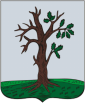 РОССИЙСКАЯ ФЕДЕРАЦИЯАДМИНИСТРАЦИЯ СТАРОДУБСКОГО МУНЦИПАЛЬНОГО ОКРУГАБРЯНСКОЙ ОБЛАСТИПОСТАНОВЛЕНИЕот 19.01.2024 г. № 74г. СтародубОб утверждении перечня резервных помещений (пунктов) для голосования 
избирателей при проведении выборов Президента Российской Федерации на территории  Стародубского муниципального округа Брянской областиВ соответствии со статьей 20 Федерального закона от 12 июня 2002 года N 67-ФЗ «Об основных гарантиях избирательных прав и права на участие в референдуме граждан Российской Федерации», администрация Стародубского муниципального округа Брянской областиПОСТАНОВЛЯЕТ:1. Утвердить перечень резервных помещений (пунктов) для голосования избирателей и размещения участков избирательных комиссий при проведении выборов Президента Российской Федерации на территории  Стародубского муниципального округа Брянской области согласно Приложению 1,2.2. Рекомендовать руководителям учреждений, организаций указанных  перечне  резервных помещений (пунктов) для голосования избирателей и размещения участков избирательных комиссий при проведении выборов Президента  Российской Федерации на территории  Стародубского муниципального округа Брянской области, обеспечить готовность помещений для возможного проведения голосования и размещения участков избирательных комиссий. 3.  Опубликовать настоящее постановление в газете «Стародубский вестник» и на официальном сайте администрации Стародубского муниципального округа Брянской области.4. Контроль за исполнением данного постановления оставляю за собой.Глава администрации 			                                                                                    	А.В. ПодольныйПриложение № 1к постановлению администрации Стародубского муниципального округа                                                                                                                                                                                                 от  19.01.2024г. № 74Перечень  резервных помещений (пунктов) для голосования избирателей и размещения участков избирательных комиссий при проведении выборов Президента Российской Федерации на территории  Стародубского муниципального округа Брянской области для ТИК Стародубского районаПриложение № 2к постановлению администрации Стародубского муниципального округа                                                                                                                                                                          от  19.01.2024г. № 74Перечень резервных помещений (пунктов) для голосования избирателей и размещения участков избирательных комиссий при проведении выборов Президента Российской Федерации на территории  Стародубского муниципального округа Брянской области Ответственный исполнитель  
ведомственной целевой      
программы                  Отдел экономического развития и потребительского рынкаГлавный распорядитель средств бюджета Стародубского муниципального округаАдминистрация Стародубского муниципального округа Брянской областиНаименование муниципальной программы Стародубского муниципального округаРазвитие малого и  среднего предпринимательства на территории Стародубского муниципального округа Брянской областиЦели и задачи ведомственной целевой программы                 Цель программы:Создание благоприятных условий для обеспечения устойчивого развития предпринимательства в округе, повышение социально-экономической эффективности его деятельностиЗадачи программы:- создание благоприятных условий для устойчивой деятельности и  преодоления административных барьеров на пути развития малого предпринимательства;- повышение эффективности деятельности органов местного самоуправления в вопросах поддержки малого предпринимательства, ориентация органов власти на более тесное сотрудничество с негосударственными структурами поддержки малого бизнеса и общественными организациями предпринимателей;- развитие информационного обеспечения как одного из приоритетных направлений поддержки малого бизнеса;- создание условий для экономического роста и новых рабочих мест, адресной методической, информационной, консультационной поддержки малого предпринимательства;- обеспечение  инвестиционной и имущественной поддержки субъектов малого предпринимательства.Целевые индикаторы и показатели программы- качественное улучшение условий для развития предпринимательской деятельности и здоровой конкурентной среды;-увеличение количества малых предприятий, занятых в производственной сфере на 1%;-увеличение числа рабочих мест на 1,0%;-увеличение объема выручки от реализации малыми предприятиями товаров, работ и услуг;-увеличение доли малого предпринимательства в общем объеме выпуска продукции и оказания услуг;-рост инвестиционной активности субъектов малого предпринимательства;-увеличение объема налоговых поступлений (единый налог, взимаемый в связи с применением упрощенной системы налогообложения) от субъектов малого предпринимательства в бюджет округа;- организация конференций, семинаров, круглых столов;- проведение ярмарок-вакансий рабочих мест;Сроки реализации   
ведомственной целевой      
программы                                  2024-2026 годыОбъемы и источники финансирования                Финансирование по данной программе не требуетсяОжидаемые конечные результаты       
реализации ведомственной   
целевой программы и показатели ее социально-экономической эффективности        - качественное улучшение условий для развития предпринимательской деятельности и здоровой конкурентной среды;-увеличение количества малых предприятий, занятых в производственной сфере на 1 %;-увеличение числа рабочих мест на 1,0%;-увеличение объема выручки от реализации малыми предприятиями товаров, работ и услуг;-увеличение доли малого предпринимательства в общем объеме выпуска продукции и оказания услуг;-рост инвестиционной активности субъектов малого предпринимательства;-увеличение объема налоговых поступлений (единый налог, взимаемый в связи с применением упрощенной системы налогообложения) от субъектов малого предпринимательства в бюджет округа;- организация конференций, семинаров, круглых столов;- проведение ярмарок-вакансий рабочих мест;Целевые индикаторыЕдиницы измерениягодагодагодаЦелевые индикаторыЕдиницы измерения2024 год2025 год2026 годТемп роста субъектов малого и среднего предпринимательства%111к ведомственной целевой программе «Развитие малого и среднего предпринимательства на территории Стародубского муниципального округа Брянской области на 2024-2026 г.NНаименование мероприятийСрок реализации Объем финансирования, рублей Объем финансирования, рублей Объем финансирования, рублей Объем финансирования, рублей Объем финансирования, рублей Объем финансирования, рублей Источники финансирования  Ответственныеисполнители  NНаименование мероприятийСрок реализации Всего В том числе по годам: 2024-2026 гг.В том числе по годам: 2024-2026 гг.В том числе по годам: 2024-2026 гг.В том числе по годам: 2024-2026 гг.В том числе по годам: 2024-2026 гг.Источники финансирования  Ответственныеисполнители  NНаименование мероприятийСрок реализации Всего 2024 г.2025 г2026 г.1.Информационная поддержка субъектов малого и среднего предпринимательстваИнформационная поддержка субъектов малого и среднего предпринимательстваИнформационная поддержка субъектов малого и среднего предпринимательстваИнформационная поддержка субъектов малого и среднего предпринимательстваИнформационная поддержка субъектов малого и среднего предпринимательстваИнформационная поддержка субъектов малого и среднего предпринимательстваИнформационная поддержка субъектов малого и среднего предпринимательстваИнформационная поддержка субъектов малого и среднего предпринимательстваИнформационная поддержка субъектов малого и среднего предпринимательстваИнформационная поддержка субъектов малого и среднего предпринимательства1.1Проведение мониторингамалого и среднегопредпринимательства и причин, препятствующих его развитию на территории   Стародубского муниципального округа Брянской области.2024-2026 гг.----не требует финансированияотдел экономического развития и потребительского рынка1.2Оказание помощисубъектам малого бизнеса в получении информации о свободных муниципальных площадях2024-2026 гг.----не требует финансированияКомитет по управлению муниципальным имуществом1.3Привлечение к участию в инвестиционных конкурсах инвестиционных проектов предприятий малого и среднего бизнеса Привлечение к участию в инвестиционных конкурсах инвестиционных проектов предприятий малого и среднего бизнеса 2024-2026 гг.----не требует финансированияотдел экономического развития и потребительского рынкаИтого по разделу---2.2.Консультационная поддержка субъектов малого и среднего предпринимательстваКонсультационная поддержка субъектов малого и среднего предпринимательстваКонсультационная поддержка субъектов малого и среднего предпринимательстваКонсультационная поддержка субъектов малого и среднего предпринимательстваКонсультационная поддержка субъектов малого и среднего предпринимательстваКонсультационная поддержка субъектов малого и среднего предпринимательстваКонсультационная поддержка субъектов малого и среднего предпринимательстваКонсультационная поддержка субъектов малого и среднего предпринимательстваКонсультационная поддержка субъектов малого и среднего предпринимательстваКонсультационная поддержка субъектов малого и среднего предпринимательства2.1Проведение      
информационных  
семинаров с предпринимателями
представителями органов  власти местного само-управления  по актуальным   
вопросам поддержки и развития предпринимательстваПроведение      
информационных  
семинаров с предпринимателями
представителями органов  власти местного само-управления  по актуальным   
вопросам поддержки и развития предпринимательства2024-2026 гг.----не требует финансированияотдел экономического развития и потребительского рынка2.3Подготовка и размещение в СМИ информационных  материалов, освещающих вопросы деятельности  субъектов малого и среднего предпринимательства, результаты реализации настоящей программы.Подготовка и размещение в СМИ информационных  материалов, освещающих вопросы деятельности  субъектов малого и среднего предпринимательства, результаты реализации настоящей программы.2024-2026 гг.----Прочие источникиотдел экономического развития и потребительского рынка Итого по разделуИтого по разделу---3.Поддержка в области подготовки, переподготовки и повышения квалификации кадров субъектов малого и среднего предпринимательстваПоддержка в области подготовки, переподготовки и повышения квалификации кадров субъектов малого и среднего предпринимательстваПоддержка в области подготовки, переподготовки и повышения квалификации кадров субъектов малого и среднего предпринимательстваПоддержка в области подготовки, переподготовки и повышения квалификации кадров субъектов малого и среднего предпринимательстваПоддержка в области подготовки, переподготовки и повышения квалификации кадров субъектов малого и среднего предпринимательстваПоддержка в области подготовки, переподготовки и повышения квалификации кадров субъектов малого и среднего предпринимательстваПоддержка в области подготовки, переподготовки и повышения квалификации кадров субъектов малого и среднего предпринимательстваПоддержка в области подготовки, переподготовки и повышения квалификации кадров субъектов малого и среднего предпринимательстваПоддержка в области подготовки, переподготовки и повышения квалификации кадров субъектов малого и среднего предпринимательстваПоддержка в области подготовки, переподготовки и повышения квалификации кадров субъектов малого и среднего предпринимательстваПоддержка в области подготовки, переподготовки и повышения квалификации кадров субъектов малого и среднего предпринимательства3.1Организация профессионального обучения безработных для последующей работы в сфере малого бизнесаОрганизация профессионального обучения безработных для последующей работы в сфере малого бизнеса2024-2026 гг.----Федеральный бюджетГКУ «Центр занятости населения»3.2Организация семинаров, конференций, круглых столов по актуальным темам становления и развития малого и среднего предпринимательстваОрганизация семинаров, конференций, круглых столов по актуальным темам становления и развития малого и среднего предпринимательства2024-2026 гг.----не требует финансированияотдел экономического развития и потребительского рынка3.3Оказание в поиске вакансий рабочих мест2024-2026 гг.----не требует финансированияГКУ «Центр занятости населения»Итого по разделу----Об утверждении муниципальной программы «Формирование современной городской среды на территории Стародубского муниципального округа Брянской области на 2021-2024 годы»Наименование муниципальной программыФормирование современной городской среды на территории  Стародубского муниципального округа Брянской области на 2021-2024 годыОтветственный исполнитель муниципальной программыАдминистрация Стародубского муниципального округа Брянской областиСоисполнители муниципальной программыУправляющие компании, физические и юридические лица (по согласованию).Перечень подпрограмм ОтсутствуютЦель муниципальной программыПовышение качества и комфорта городской среды на территории Стародубского муниципального округаЗадачи муниципальной программыОбеспечение формирования единого облика муниципального образования;Обеспечение создания, содержания и развития объектов благоустройства на территории муниципального образования, включая объекты, находящиеся в частной собственности и прилегающие к ним территории;Повышение уровня вовлеченности заинтересованных граждан, организаций в реализацию мероприятий по благоустройству территории муниципального образования;Повышение уровня благоустройства дворовых и общественных территорий Стародубского муниципального округа		Этапы и сроки реализации муниципальной программы2021 - 2024 годыРесурсное обеспечение муниципальной программы"Общий объем финансирования муниципальной программы составляет 102 888,20344 тыс. рублей, в том числе по годам:                                                                                                       2021 год – 7015,74153 тыс. рублей*;                                                             2022 год – 6954,83583 тыс. рублей*;2023 год –7 352,04881тыс. рублей*;2024 год - 81 565,57727 тыс. рублей*в том числе: за счет средств областного бюджета –  100 742,92168*тыс. рублей, в том числе по годам:                                                                                                       2021 год – 6945,58411тыс. рублей*;                                                             2022 год – 6885,28747тыс. рублей*;2023 год  - 7 236,2786  тыс. рублей*;2024 год  - 79 675,7715 тыс. рублей*за счет средств местного бюджета  – 1 017,60527* тыс. рублей, в том числе по годам:                                                                                                     2021 год – 70,15742 тыс. рублей*;                                                             2022 год – 69,54836 тыс. рублей*;2023 год  - 73,09372  тыс. рублей*;2024 год  - 804,80577 тыс. рублей*за счет внебюджетных средств  – 1 127,67649* тыс. рублей, в том числе по годам:2021 год – 0 тыс. рублей*;                                                             2022 год – 0 тыс. рублей*;2023 год  - 42,67649  тыс. рублей*;2024 год  - 1 085,00 тыс. рублей*Ожидаемые результаты реализации муниципальной программы1. Доля благоустроенных дворовых территорий в общем количестве дворовых территорий, подлежащих благоустройству, составит 100%;2. Доля благоустроенных общественных территорий в общем количестве общественных территорий, подлежащих благоустройству в рамках муниципальной программы, составит 100 %;3.Увеличение доли дворовых территорий МКД, в отношении общего числа дворовых территорий, в результате ремонта	которых будут проведены работы по благоустройству,  от реализации общего количества дворовых территорий МКД;4.Увеличение  количества   дворовых  территорий  МКД, приведенных в нормативное состояние;	5. Увеличение общей площади дорожного покрытия дворовых территорий МКД приведенных в нормативное состояние;6. Создание комфортных условий для отдыха и досуга жителей;7. Увеличение числа граждан, обеспеченных комфортными условиями проживания в МКД.№ п/пВид нормативного правового актаОсновные положения нормативного правового актаОтветственный исполнитель, соисполнительОжидаемый срок принятия1.Постановление, распоряжениеадминистрации Стародубского муниципального округа Брянской областиУтверждение дизайн-проектов, проектно-сметной документацииадминистрация Стародубского муниципального округа2021-2024гг.№ п/пНаименование показателя (индикатора)Единица измерения2021год2022год2023год2024год1.Доля благоустроенных дворовых территорий от общего количества дворовых территорий, подлежащих благоустройству в рамках муниципальной программы%8793971002.Доля благоустроенных общественных территорий от общего количества общественных территорий, подлежащих благоустройству в рамках муниципальной программы          %809095100Номер и наименование основного мероприятияОтветственный исполнительСрокСрокОжидаемый непосредственный результат (краткое описание)Основные  направления реализации
Связь с показателями Программы (подпрограммы)Номер и наименование основного мероприятияОтветственный исполнительначала реализацииокончания реализацииОжидаемый непосредственный результат (краткое описание)Основные  направления реализации
Связь с показателями Программы (подпрограммы)Задача 1проведение ремонта и обустройства дворовых территории МКДЗадача 1проведение ремонта и обустройства дворовых территории МКДЗадача 1проведение ремонта и обустройства дворовых территории МКДЗадача 1проведение ремонта и обустройства дворовых территории МКДЗадача 1проведение ремонта и обустройства дворовых территории МКДЗадача 1проведение ремонта и обустройства дворовых территории МКДЗадача 1проведение ремонта и обустройства дворовых территории МКД1.1. Мероприятия:Разработка проектно–сметной документациина выполнение ремонтадворовых территорииМКДАдминистрация Стародубского муниципального округа20212024локальныесметныерасчетыПовышение уровня ежегодного достижения целевых показателей муниципальной программы1.2. Основные мероприятия на дворовой территории многоквартирных домов 1.2.1.Минимальный перечень работ:1.	Ремонт дворовых проездов.2.	Обеспечение освещения дворовых территорий.3.	Установка скамеек.4.	Установка урн 1.2.2.Дополнительный перечень работ:Обустройство тротуаров, пешеходных дорожек (в том числе тротуарной плиткой).Установка качелей.Обустройство расширений проезжих частей дворовых территорий многоквартирных домов.Устройство гостевой стоянки (автомобильной парковки).Оборудование детской (игровой) площадки.Оборудование спортивной площадки.Оборудование для хозяйственных площадок (коврочистки, стойки для сушки белья и др.).Озеленение территории (высадка, формирование крон деревьев, кустарников, устройство цветников, газонов, корчевание пней и прочее).Установка газонных ограждений, декоративных ограждений.Установка ограждений газонов, палисадников, детских, игровых, спортивных площадок, парковок.Обрезка деревьев и кустов.Удаление аварийных деревьев.Демонтаж хозяйственных построек (в том числе сараев) и строительство сараев.Устройство хозяйственно-бытовых площадок для установки                  контейнеров-мусоросборников.Отсыпка, планировка и выравнивание газонов, палисадников, детских, игровых, спортивных и хозяйственных площадок, вазонов, цветочниц;Устройство площадок для выгула животных.Оборудование велопарковки.Устройство ливневой канализации.Устройство пандусов, направляющих дорожек из тактильной плитки для обеспечения беспрепятственного перемещения по дворовой территории многоквартирных домов маломобильных групп населенияАдминистрация Стародубского муниципального округа20212024Отремонтирован дворовойпроезд и произведено озеленение,оборудованаавтомобильная парковка территории многоквартирных домовПовышениеуровня ежегодного достижения целевых показателей муниципальной программыЗадача 2  Привлечение населения к участию в благоустройстве дворовых территорий МКДЗадача 2  Привлечение населения к участию в благоустройстве дворовых территорий МКДЗадача 2  Привлечение населения к участию в благоустройстве дворовых территорий МКДЗадача 2  Привлечение населения к участию в благоустройстве дворовых территорий МКДЗадача 2  Привлечение населения к участию в благоустройстве дворовых территорий МКДЗадача 2  Привлечение населения к участию в благоустройстве дворовых территорий МКДЗадача 2  Привлечение населения к участию в благоустройстве дворовых территорий МКД2.1 Мероприятия:Информирование населения о проводимых мероприятий по благоустройству дворовых территории МКДАдминистрация Стародубского муниципального округа20212024100 % уровеньинформирования омероприятиях по благоустройств у дворовых территорий МКД, доля участия населения в мероприятиях, проводимых в рамках Программы, составит 100%Повышение уровня ежегодного достиженияцелевых показателей муниципальной программыЗадача 3 проведение ремонта и обустройства общественных территорийЗадача 3 проведение ремонта и обустройства общественных территорийЗадача 3 проведение ремонта и обустройства общественных территорийЗадача 3 проведение ремонта и обустройства общественных территорийЗадача 3 проведение ремонта и обустройства общественных территорийЗадача 3 проведение ремонта и обустройства общественных территорийЗадача 3 проведение ремонта и обустройства общественных территорий3.1 Мероприятия:Разработка проектно–сметной документации на благоустройство общественныхтерриторийАдминистрация Стародубского муниципального округа20212024локально –сметныхрасчетовПовышение уровня ежегодного достиженияцелевых показателей муниципальной программы3.2 Мероприятия:Проведение благоустройстваобщественных территорий:Администрация Стародубского муниципального округа20212024.Повышение уровня ежегодного достиженияцелевых показателей муниципальной программыАдминистрация Стародубского муниципального округа20212024Проведен ремонт тротуара, установлены декоративные уличные светильникиПовышение уровня ежегодного достиженияцелевых показателей муниципальной программыЗадача 4 Привлечение населения к участию в благоустройстве общественных территорийЗадача 4 Привлечение населения к участию в благоустройстве общественных территорийЗадача 4 Привлечение населения к участию в благоустройстве общественных территорийЗадача 4 Привлечение населения к участию в благоустройстве общественных территорийЗадача 4 Привлечение населения к участию в благоустройстве общественных территорийЗадача 4 Привлечение населения к участию в благоустройстве общественных территорийЗадача 4 Привлечение населения к участию в благоустройстве общественных территорий4.1. Мероприятия:Информирование населения о проводимых мероприятий по благоустройству общественных территорийАдминистрация Стародубского муниципального округаа20212024100 % уровеньинформирования о мероприятиях по благоустройству общественных территорийПовышение уровня ежегодного достиженияцелевых показателей муниципальной программы4.2 Мероприятия: повышение уровня вовлеченности заинтересованных граждан, организаций в реализацию мероприятий по благоустройству общественных территорийАдминистрация Стародубского муниципального округа20212024доля участиянаселения в мероприятиях, проводимых в рамках Программы, составит 100%Повышение уровня ежегодного достиженияцелевых показателей муниципальной программы№ п/пНаименование объектаПлановый период выполнения работОсновные  направления реализации1Благоустройство дворовой территории по адресу:ул. Краснооктябрьская, д. 42 г. Стародуб, Брянской области2021Минимальный перечень работ:- ремонт дворовых проездов 1200 м²- установка скамеек и урн для мусора- устройство освещенияДополнительный перечень работ:- устройство гостевой стоянки (автомобильной парковки).- оборудование детской (игровой) площадки.2Благоустройство дворовой территории по адресу:ул. Краснооктябрьская, д.12, п. Десятуха Стародубский округ, Брянской области2021Минимальный перечень работ:- ремонт дворовых проездов 468 м²- установка скамеек и урн для мусора- устройство освещенияДополнительный перечень работ:- устройство гостевой стоянки (автомобильной парковки).- оборудование детской (игровой) площадки.3Благоустройство дворовой территории ул. Ленина, д. 128, д.128а,128б, г. Стародуб, Брянской области2022Минимальный перечень работ:- ремонт  дворовых проездов - установка скамеек и урн для мусора- устройство освещенияДополнительный перечень работ:- оборудование детской (игровой) площадки.4Благоустройство дворовой территории ул. Семашко, д. 16,18г. Стародуб, Брянской области2022Минимальный перечень работ:- ремонт  дворовых проездов - установка скамеек и урн для мусора- устройство освещения5Благоустройство дворовой территории ул. Семашко, д. 18А, 22г. Стародуб, Брянской области2022Минимальный перечень работ:- ремонт дворовых проездов- установка скамеек и урн для мусораДополнительный перечень работ:- устройство гостевой стоянки (автомобильной парковки).- газонное ограждение6Благоустройство дворовой территории ул. Гагарина, д. 19,г. Стародуб, Брянской области2023Минимальный перечень работ:- ремонт дворовых проездов 330 м²- установка скамеек и урн для мусора- устройство освещения7Благоустройство дворовой территории ул. Карла Маркса, д. 84, 92,г. Стародуб, Брянской области2022Минимальный перечень работ:- ремонт  дворовых проездов 704 м²- установка скамеек и урн для мусора- устройство освещенияДополнительный перечень работ:- устройство гостевой стоянки (автомобильной парковки).- оборудование детской (игровой) площадки.8Благоустройство дворовой территории ул. Карла Маркса, д. 90,г. Стародуб, Брянской области2023Минимальный перечень работ:- ремонт  дворовых проездов 342 м²- установка скамеек и урн для мусора- устройство освещенияДополнительный перечень работ:- устройство гостевой стоянки (автомобильной парковки).- устройство тротуара.9Благоустройство дворовой территории ул. Карла Маркса, д. 96, 98,г. Стародуб, Брянской области2023Минимальный перечень работ:- ремонт  дворовых проездов 640 м²- установка скамеек и урн для мусора- устройство освещенияДополнительный перечень работ:- газонное ограждение.10Благоустройство дворовой территории пл. Красноармейская, д. 28, 28А,г. Стародуб, Брянской области2023Минимальный перечень работ:- ремонт  дворовых проездов  523 м²- установка скамеек и урн для мусора- устройство освещения11Благоустройство дворовой территории пл. Красноармейская, д. 32А,г. Стародуб, Брянской области2023Минимальный перечень работ:- ремонт дворовых проездов 299 м²- установка скамеек и урн для мусора- устройство освещения12Благоустройство дворовой территории по адресу: Брянская область,  г. Стародуб, ул. Краснооктябрьская, д. 622024Минимальный перечень работ:- ремонт  дворовых проездов 1125 м²- установка скамеек и урн для мусора- устройство освещения-  ремонт (устройство) площадок перед входом в подъездДополнительный перечень работ:- устройство гостевой стоянки (автомобильной парковки).- оборудование детской (игровой) площадки.-  установка оборудования для хозяйственных площадок-  устройство новых пешеходных дорожек.14Благоустройство дворовой территории по адресу: Брянская область,  г. Стародуб, пл. Красноармейская, д. 262024Минимальный перечень работ:- ремонт  дворовых проездов 250 м²- установка скамеек и урн для мусора- устройство освещения-  ремонт (устройство) площадок перед входом в подъезд15Благоустройство дворовой территории по адресу: Брянская область,  г. Стародуб, ул. Осипенко, д. 2 и ул. Первомайская, д. 92024Минимальный перечень работ:- ремонт  дворовых проездов 170 м²- установка скамеек и урн для мусора- устройство освещения-  ремонт (устройство) площадок перед входом в подъездДополнительный перечень работ:- устройство гостевой стоянки (автомобильной парковки).-  устройство новых пешеходных дорожек.16Благоустройство дворовой территории по адресу: Брянская область,  г. Стародуб, ул. Осипенко, д. 4 и ул. Первомайская, д. 82024Минимальный перечень работ:- ремонт  дворовых проездов 180 м²- установка скамеек и урн для мусора- устройство освещения-  ремонт (устройство) площадок перед входом в подъездДополнительный перечень работ:- устройство гостевой стоянки (автомобильной парковки).-  устройство новых пешеходных дорожек.№ п/пНаименование объектаПлановый период выполнения работОсновные  направления реализации1Благоустройство детской игровой площадки «Грибок», г. Стародуб, Брянской области2021- ремонт пешеходных дорожек,- ремонт игровой площадки,- установка детского игрового оборудования,- устройство освещения№ п/пНаименование объектаПлановый период выполнения работОсновные  направления реализации1Благоустройство сквера «40 лет Победы» в г. Стародуб 2024- ремонт пешеходных дорожек,- детская площадка- спортивная площадка- место хранения прокатного транспорта- установка фонтана- зона отдыха с качелями- устройство освещения- установка лавочек- установка урн- озеленение МероприятиеОтветственные исполнители, соисполнителиОриентировочный срок проведения 1.Утверждение Правил благоустройства территории муниципального образования «Стародубский муниципальный округ Брянской области» (включая механизмы вовлечения людей и общественного участия в принятии решений и реализации проектов комплексного благоустройства и развития городской среды) в рамках реализации приоритетного проекта "Формирование комфортной городской среды"администрация Стародубского муниципального округа26.02.2021 года № 68 утверждены Решением Совета народных депутатов Стародубского муниципального округа Правила благоустройства территории муниципального образования Стародубский муниципальный округ Брянской области2.Проведение инвентаризации территории индивидуальной жилой застройки администрация Стародубского муниципального округа2021-2024 гг.2.1Создание комиссии по инвентаризации уровня благоустроенности территории индивидуальной жилой застройкииюль 2021г.2.2Проведение натурного обследования территории2021- 2024гг.2.3.Составление паспорта благоустройства территории населенного пунктаадминистрация Стародубского муниципального округаПо окончании проведения инвентаризации3Заключение  по результатам инвентаризации соглашений с собственниками  (пользователями) указанных домов (собственниками
(землепользователями) земельных участков) об их благоустройствеадминистрация Стародубского муниципального округадекабрь 2021 г.4Проведение мероприятий по благоустройству территории индивидуальной жилой застройки собственники  домов и земельных участков, с которыми заключены соглашения о благоустройстве2022-2024 гг.№ п/пВизуализированное изображениеНаименование, характеристикиНаименование, характеристикиСкамьяСкамьяСкамья1.1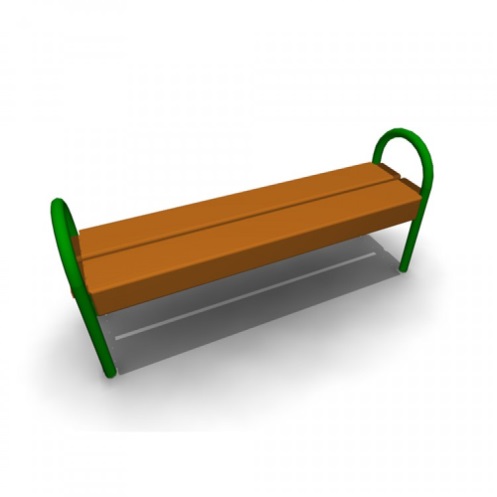 Скамья без спинки:длина скамейки - 1,5 м;ширина – 380 мм;высота - 680 мм.1.2.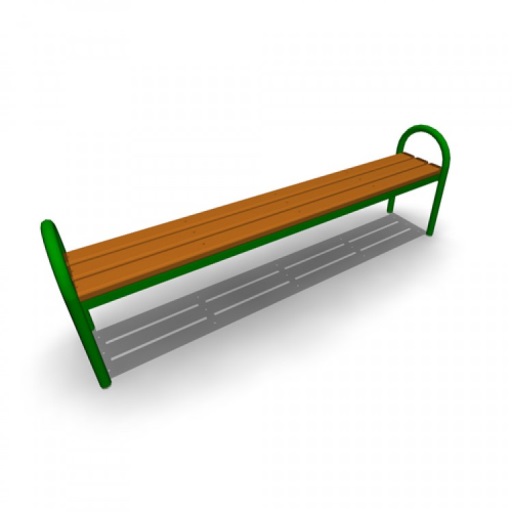 Скамья без спинки:длина скамейки - 2,0 м;ширина - 385 мм;высота - 660  мм.1.3.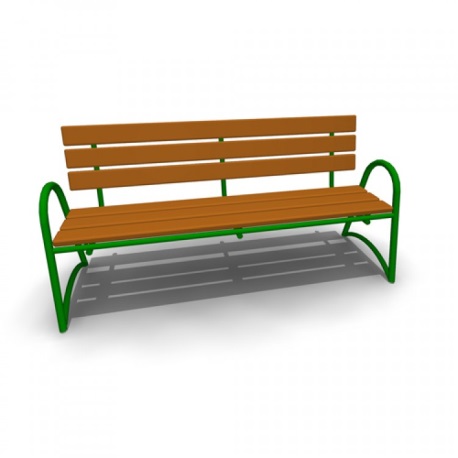 Скамья со спинкой:длина скамейки - 2,085 м;ширина - 770  мм;высота - 975  мм.Урна Урна Урна 2.1.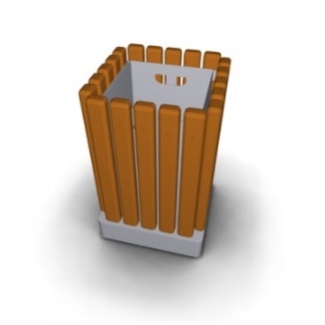 Урна металлическая «Деревянный декор»:высота - 665мм;ширина - 420 мм;объем: 10 л2.2.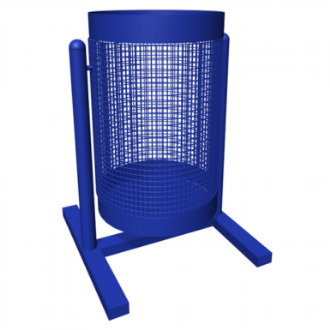 Урна для мусора:высота - 540 м;ширина – 400 мм;объем: 20 л.2.3.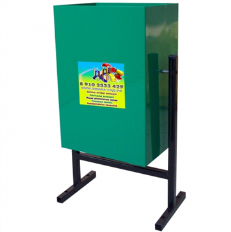 Урна уличная:высота - 600мм;ширина - 330 мм;объем: 24л2.4.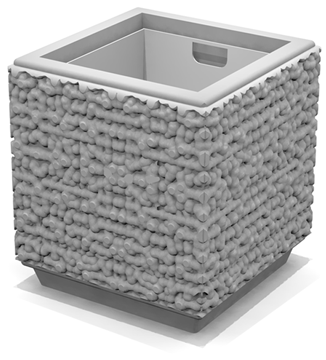 Урна уличная железобетонная с оцинкованным вкладышем:высота –520 мм;ширина – 470 мм;объем: 40л.Наименование контрольного события программыСтатусОтветственный исполнительСрок наступления контрольного события (дата)Срок наступления контрольного события (дата)Срок наступления контрольного события (дата)Срок наступления контрольного события (дата)Срок наступления контрольного события (дата)Срок наступления контрольного события (дата)Срок наступления контрольного события (дата)Срок наступления контрольного события (дата)Срок наступления контрольного события (дата)Наименование контрольного события программыСтатусОтветственный исполнитель2021-2024 годы2021-2024 годы2021-2024 годы2021-2024 годы2021-2024 годы2021-2024 годы2021-2024 годы2021-2024 годы2021-2024 годыI кварталII кварталII кварталII кварталIII кварталIII кварталIII кварталIV кварталIV кварталКонтрольное событие № 1Определении наиболее посещаемой муниципальной территории общего пользования Города Стародуба Брянской областизавершениеОтдел строительства, архитектуры, транспорта и ЖКХ администрации Стародубского муниципального округаVVКонтрольное событие № 2Отбор дворовых территорий для включения в муниципальную программузавершениеОтдел строительства, архитектуры, транспорта и ЖКХ администрации Стародубского муниципального округаVVКонтрольное событие № 3Подготовка и утверждение дизайн-проектов благоустройства дворовых территорий и наиболее посещаемой муниципальной территории общего пользования. Составление сметной документации.завершениеОтдел строительства, архитектуры, транспорта и ЖКХ администрации Стародубского муниципального округаVVКонтрольное событие № 4Проведение экспертизы проверки достоверности сметной стоимостизавершениеОтдел строительства, архитектуры, транспорта и ЖКХ администрации Стародубского муниципального округаVVVКонтрольное событие № 5Проведение процедуры торговзавершениеКонтрактная служба администрации Стародубского муниципального округаVVVКонтрольное событие № 6Завершение реализации муниципальной программы завершениеАдминистрация Стародубского муниципального округаVV№п/п№ Наименование  ТИКАдрес  помещения для голосования (постоянный)РезервноепомещениеТИК Стародубского района243240, г.Стародуб, пл.Советская д.2 «а» Административное здание243240, г.Стародуб, пл.Советская,  д.2аАдминистративное зданиеТИК Стародубского района243240, г.Стародуб, пл.Советская д.2 «а» Административное здание243240,г.Стародуб, пл.Советская, д.17Здание МБУК «Стародубская центральная библиотека»№п/п№ ИУ Адрес  помещения для голосования (постоянный)Резервныйпункт для голосования 871243271, Стародубский р-н, с. Воронок, пл. 1 Мая, 2 Здание: Воронокская сельская библиотека243271, Стародубский р-н, с. Воронок, пл.1 Мая, д.7Здание: Воронокский СДК 872243272Стародубский р-н, с. Лужки, ул.Советская, дом 11 Здание: Лужковский сельский клуб243271 Стародубский район, село Воронок, переулок Школьный 1А,Здание МБОУ « Воронокская СОШ» ( организация подвоза) 873243273,Стародубский р-н, с.Алейниково, ул.Центральная, д.2а Здание: Алейниковский сельский Дом культуры243271 Стародубский район, село Воронок, переулок Школьный 1А,Здание МБОУ « Воронокская СОШ»875243270, Стародубский район, с.Елионка, ул.Магистральная, д.2 Здание: МБОУ «Елионская СОШ)243270Стародубский р-н, с.Елионка, ул.Магистральная, д.7Здание Елионского Дома культуры  876243246, Стародубский р-н, с. Солова, ул. Пролетарская, дом 64а Здание:Соловской сельский клуб 243270Стародубский р-н, с.Елионка, ул.Магистральная, д.7Здание Елионского Дома культуры  (организация подвоза)877 243257, Стародубский район, Брянская область, с.Гарцево, ул.Центральная 26А, административное здание243257,Стародубский р-н, с. Гарцево,ул. Советская, дом 50Здание Гарцевского сельского Дома культуры 880243256,Стародубский район, с.Ковалево, ул.Новая, д.13Административное здание 243257,Стародубский р-н, с. Ковалево, ул.  Московская, д.56.Здание: Ковалевский сельского Дома культуры881243250, Стародубский р-н,с. Левенка, ул. Садовая, дом 26Здание: Левенский сельский дом культуры243250, Стародубский р-н,с. Левенка, ул. Школьная 4 АЗдание: Левенская ООШ. 882243259, Стародубский р-н, п. Десятуха, пл. Ленина, дом 7Здание: Десятуховский  сельский дом культуры243259, Стародубский р-н, п. Десятуха, ул. Ленина, д.3Здание:  Десятуховский ФАП 883243259     Брянская область, Стародубский район, п. Десятуха, улица Школьная, дом 3Здание: МБОУ «Краснооктябрьская СОШ»243259, Стародубский р-н, п. Десятуха, ул.Ленина, д.3Здание:  Здание Десятуховского ФАП»884243240, Стародубский район, с.Пантусов. ул. Первомайская , дом 34; Здание: Пантусовского  сельского клуба243240, Стародубский район, с.Пантусов, ул.Школьная, д.7а Здание: бывшей МБОУ «Пантусовская ООШ)  886243240, Стародубский р-н, п. Красный, ул.Культуры, дом 5Здание: Краснопоселковский  сельский дом культуры  243240, Стародубский р-н, п. Красный, ул.Садовая, д.13здание: МБОУ Краснопоселковская СОШ887243260Стародубский р-н, с. Картушин , ул. Советская, д. 63Здание Картушинской сельской библиотеки243260, Стародубский р-н, с. Картушин, ул. 50 лет Октября, Здание  Картушинского медпункта 888243261, Стародубский р-н, с. Новомлынка, ул. Московская, дом 3Здание: Новомлынский сельский дом культуры243261, Стародубский р-н, с. Новомлынка, пер. Школьный д. 1Здание: МБОУ "Новомлынская СОШ"889243282, Стародубский р-н, с. Запольские Халеевичи, ул. Комсомольская, дом 10Здание: Запольскохалеевичский сельский дом культуры, 243282, Стародубский р-н, с. Запольские Халеевичи, ул. Первомайская, д. 1  Здание: МБОУ "Зап-Халеевичская СОШ"890 243246, Стародубский р-н, с. Селище, ул. Клинцовская, дом 12а Здание: Селищанский сельский дом культуры 243246, Стародубский р-н, с. Селище,  ул. Мирная, д. 2 корп. БЗдание: контора ООО «Меленский картофель»891243240,Стародубский район, д.Камень, ул. Краснооктябрьская, 12Здание Каменского СДК243240,Стародубский район, д.Камень, ул.Центральная, д.62Здание: административное здание 892243274 Брянская обл.Стародубский район
с. Чубковичи,ул. Гвардейская 114 аЗдание Чубковский СДК 243274 Брянская обл.Стародубский район
с. Чубковичи, улица   Зелёная дубрава, Здание МБОУ «Чубковичская ООШ»894243276, Стародубский р-н, с. Логоватое, ул.Трудовая  дом 106Здание: Логоватовский сельский дом культуры, 243276, Стародубский р-н, с. Логоватое  ,  ул. Больничная, д. 1Здание: Логоватовский ФАП 895243275, Стародубский район, с. Нижнее, ул. Школьная, д. 1Здание Нижневской врачебной амбулатории243275, Стародубский район, с.Нижнее, ул. Школьная, д.24)Здание детского сада с.Нижнее896243253, Стародубский р-н, п. Меленск, ул. Комсомольская, дом 3 Здание: Меленский  сельский дом культуры243253, Стародубский р-н, п. Меленск, ул. Школьная 1 АЗдание:  МБОУ «Меленская СОШ»897243244, Стародубский р-н, с. Новое Село, ул. Озерная д. 20Здание: МБОУ «Новосельская СОШ»243244, Стародубский р-н, с. Новое Село, ул. Озёрная, дом 20Здание : Новосельский сельский дом культуры 899243267, Стародубский р-н, с. Мишковка, ул. Центральная, дом 11Здание: Мишковский сельский дом культуры243267, Стародубский р-н, с. Мишковка ул. Центральная д. 28АЗдание: Мишковская СОШ901 243266, Стародубский р-н, с. Дохновичи, ул.Московская, д. 2.Здание: Дохновичская СОШ243266, Стародубский р-н, с. Дохновичи, ул. Магистральная, дом 24Здание: Дохновичский  сельский дом культуры 903243281Брянская область, Стародубский район, с.Мохоновка, ул.Пролетарская, д.31,Здание Мохоновской сельской администрации243281Брянская область, Стародубский район, с.Мохоновка, ул.Пролетарская, д.46,Здание СДК с. Мохоновка904243281,Стародубский р-н, с. Дареевичи, ул. Центральная, дом 31Здание: Дареевичский сельский  дом культуры243281,Стародубский р-н, с. Дареевичи, ул. Садовая, дом 10Здание: Дареевичский детский сад905243240,Стародубский район,с. Остроглядово, ул. Мацкевича д. 12а)Здание МБОУ«Остроглядовская СОШ» 243240,Стародубский район,с. Остроглядово, ул. Садовая д. 1Здание: Остроглядовский сельский клуб 906243245Стародубский район, село Шкрябино, улица Ленина д. 82 АЗдание Шкрябинского СДК243245Стародубский район, село Шкрябино, улица Садовая  дом 3Здание МБОУ «Шкрябинская СОШ»907243243Брянская область, Стародубский район, село Пятовск, улица Школьная д.15Здание Пятовского сельского Дома культуры243243Брянская область, Стародубский район, село Пятовск, улица Стародубская д.16Здание Пятовской СОШ909243262 Стародубский район с. Понуровка, ул. Бриггена 76а,  Здание Понуровской сельской администрации 243262 Стародубский районс. Понуровка , ул. Бриггена, дом 35 а;Здание: Понуровский СДК 910243264 Стародубский район
с. Азаровка,  улица Комсомольская, д.8Здание МБОУ «Азаровская СОШ») 243262, Стародубский р-н, с. Понуровка, ул.Бриггена, д.173Здание: МБОУ «Понуровская СОШ»912243265,Стародубский р-н, с. Курковичи, ул. Полевая, дом 1Здание: Курковичский сельский дом культуры243262, Стародубский р-н, с. Понуровка, ул.Бриггена, д.173Здание: МБОУ «Понуровская СОШ»913243240 г.Стародуб,   Краснооктябрьская, д.9  здание МБОУ «Стародубская средняя общеобразовательная  школа № 1»)243240г.Стародуб, пер. Красноармейский, 7А;Помещение МАБОУ ССОШ № 3 по адресу: г. Стародуб, 914243240 г.Стародуб,   улица   Краснооктябрьская, д.9  здание МБОУ «Стародубская средняя общеобразовательная  школа № 1»243240 г. Стародуб, пл. Красная, 11.Помещение МАУ «МФЦ ПГ и МУ в городе Стародубе» 915243240 г.Стародуб,   улица  Краснооктябрьская, д.12 здание МБУК «Центральный  Дом культуры243240 г. Стародуб, пл. Красная, 11.Помещение МАУ «МФЦ ПГ и МУ в городе Стародубе»916243240 г.Стародуб , ул.Семашко ,д.11-  улица Семашко, д.11 здание  ГБПОУ «Брянский аграрный техникум имени Героя России А.С. Зайцева»)243240г.Стародуб, пер. Красноармейский, 7А;Помещение МАБОУ ССОШ № 3 по адресу: г. Стародуб,917243240 г.Стародуб,   улица Краснооктябрьская, д.79 «А» здание МАУ «СК «Стародуб243240г.Стародуб, пер. Красноармейский, 7А;Помещение МАБОУ ССОШ № 3 по адресу: г. Стародуб,918243240 г.Стародуб,   улица  Урицкого, д.24 «А» здание МБОУ «Стародубская средняя общеобразовательная  школа  № 2) 243240Брянская область, Г.Стародуб, ул.Краснооктябрьская, д.30Здание МБОУ ДО Стародубский  центр детского творчества919243240 г.Стародуб,   улица Урицкого, д.24 «А»  МБОУ «Стародубская средняя общеобразовательная  школа  № 2243240Брянская область, Г.Стародуб, ул.Краснооктябрьская, д.30Здание МБОУ ДО Стародубский  центр детского творчества920243240 г.Стародуб,   улица Ленина, д.14 здание МБОУ «Стародубская средняя общеобразовательная  школа  № 1») , помещение спортивного зала243240 г. Стародуб,  г. Стародуб, пл. Красная, 11.Помещение МАУ «МФЦ ПГ и МУ в городе Стародубе» 921243240 г.Стародубулица Ленина, д.14 здание МБОУ «Стародубская средняя общеобразовательная  школа  № 1»)243240 г. Стародуб,  г. Стародуб, пл. Красная, 11.Помещение МАУ «МФЦ ПГ и МУ в городе Стародубе» 922243240 г.Стародуб , улица Красных Партизан, д. 21 «А» здание МБДОУ детский сад № 4 «Золушка»)243240 г. Стародуб,  г. Стародуб, пл. Красная, 11.Помещение МАУ «МФЦ ПГ и МУ в городе Стародубе» 